AYUNTAMIENTO DE TÍAS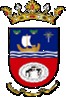 Decreto número: ALC/2022/1151	de fecha 13/10/2022En virtud de las atribuciones que me confiere el artículo 21.1.c) de la Ley 7/1985, de 2 de abril y artículos 41.4) y 134.3 del RD 2568/1986, de 28 de noviembre, por el que se aprueba el Reglamento de Organización y Funcionamiento de las Entidades Locales, ROF, por la presenteRESUELVO:Primero.- Convocar a la JUNTA DE GOBIERNO LOCAL con objeto de celebrar sesión ordinaria que tendrá lugar en el Salón de Plenos de la Casa Consistorial, el día 17 de octubre de 2022, a las 08:30 horas. Con el siguiente:ORDEN DEL DÍAParte decisoriaAprobación de las actas de las sesiones anteriores: Acta Junta de Gobierno Local de fecha 19-09-2022, número de orden 04/2022 (sesión ordinaria).Número expediente: 2022/00008512N. Notificación -- Expediente 13968/2022 Convenios (Aprobación, Modificación o Extinción) (SIA 754019) presentación de borrador de convenio de colaboración en materia de RRHH con el Cabildo de Lanzarote para su revisión y aprobación.Asuntos no comprendidos en el Orden del día por razones de urgencia.Ruegos y preguntas.Segundo.- Que la presente convocatoria sea debidamente notificada a los miembros de este órgano, y a la persona titular de la Intervención General, procediéndose a su publicación en el Tablón de Anuncios del Ayuntamiento y en la sede electrónica municipal. La documentación de los asuntos incluidos en el orden del día se encuentra para su examen, en la Secretaría General, en horario de 8:30 horas a 14:00 horas, de lunes a viernes (no festivos).Lo manda y firma el Alcalde del Ayuntamiento de Tías, don José Juan Cruz Saavedra, de lo que como Secretario doy fe.En Tías (Lanzarote),Documento firmado electrónicamente el día 13/10/2022 a las 10:17:32 por:El AlcaldeFdo.: JOSE JUAN CRUZ SAAVEDRADocumento firmado electrónicamente el día 13/10/2022 a las 11:22:51 porEl SecretarioFdo.:FERNANDO PEREZ-UTRILLA PEREZ1 / 1Ayuntamiento de Tías C/ Libertad 5035572-Tías (Las Palmas)Tlf: 928 833 619info@ayuntamientodetias.es sede.ayuntamientodetias.es